City of ,  Light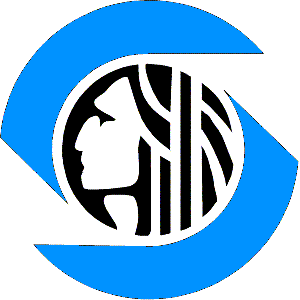 Portfolio Manager Automated Benchmarking Consumption Request*InstructionsTyping is preferred, so the information is legible.Before filling out this form, setup your User Account in Portfolio Manager.Do not setup your meter in Portfolio Manager. We will supply your meter information.Read our Terms and Conditions: http://seattle.gov/light/accounts/energyusage/docs/abs_tcs.pdfYou do not need the Account Holder signature, if there is more than one account holder in the building.New Request  			Add/Remove/Change Meters To be completed by Building Owner or Authorized Property Management Agent:To be completed by Building Owner or Authorized Property Management Agent:To be completed by Building Owner or Authorized Property Management Agent:To be completed by Building Owner or Authorized Property Management Agent:To be completed by Building Owner or Authorized Property Management Agent:To be completed by Building Owner or Authorized Property Management Agent:To be completed by Building Owner or Authorized Property Management Agent:To be completed by Building Owner or Authorized Property Management Agent:To be completed by Building Owner or Authorized Property Management Agent:To be completed by Building Owner or Authorized Property Management Agent:To be completed by Building Owner or Authorized Property Management Agent:To be completed by Building Owner or Authorized Property Management Agent:To be completed by Building Owner or Authorized Property Management Agent:To be completed by Building Owner or Authorized Property Management Agent:To be completed by Building Owner or Authorized Property Management Agent:To be completed by Building Owner or Authorized Property Management Agent:To be completed by Building Owner or Authorized Property Management Agent:To be completed by Building Owner or Authorized Property Management Agent:Portfolio Manager UsernameVERTENERGYGROUP(Carefully choose your Userid. We strongly discourage changes in Userids, unless absolutely necessary.)VERTENERGYGROUP(Carefully choose your Userid. We strongly discourage changes in Userids, unless absolutely necessary.)VERTENERGYGROUP(Carefully choose your Userid. We strongly discourage changes in Userids, unless absolutely necessary.)VERTENERGYGROUP(Carefully choose your Userid. We strongly discourage changes in Userids, unless absolutely necessary.)VERTENERGYGROUP(Carefully choose your Userid. We strongly discourage changes in Userids, unless absolutely necessary.)VERTENERGYGROUP(Carefully choose your Userid. We strongly discourage changes in Userids, unless absolutely necessary.)VERTENERGYGROUP(Carefully choose your Userid. We strongly discourage changes in Userids, unless absolutely necessary.)VERTENERGYGROUP(Carefully choose your Userid. We strongly discourage changes in Userids, unless absolutely necessary.)VERTENERGYGROUP(Carefully choose your Userid. We strongly discourage changes in Userids, unless absolutely necessary.)VERTENERGYGROUP(Carefully choose your Userid. We strongly discourage changes in Userids, unless absolutely necessary.)VERTENERGYGROUP(Carefully choose your Userid. We strongly discourage changes in Userids, unless absolutely necessary.)VERTENERGYGROUP(Carefully choose your Userid. We strongly discourage changes in Userids, unless absolutely necessary.)VERTENERGYGROUP(Carefully choose your Userid. We strongly discourage changes in Userids, unless absolutely necessary.)VERTENERGYGROUP(Carefully choose your Userid. We strongly discourage changes in Userids, unless absolutely necessary.)VERTENERGYGROUP(Carefully choose your Userid. We strongly discourage changes in Userids, unless absolutely necessary.)VERTENERGYGROUP(Carefully choose your Userid. We strongly discourage changes in Userids, unless absolutely necessary.)VERTENERGYGROUP(Carefully choose your Userid. We strongly discourage changes in Userids, unless absolutely necessary.)Building NamePrimary AddressPrimary AddressPrimary AddressZipZipAlternate Address(es)Example: Side or rear entrance with alternate street address.Example: Side or rear entrance with alternate street address.Example: Side or rear entrance with alternate street address.Example: Side or rear entrance with alternate street address.Example: Side or rear entrance with alternate street address.Example: Side or rear entrance with alternate street address.Example: Side or rear entrance with alternate street address.Example: Side or rear entrance with alternate street address.Example: Side or rear entrance with alternate street address.Example: Side or rear entrance with alternate street address.Example: Side or rear entrance with alternate street address.Example: Side or rear entrance with alternate street address.Example: Side or rear entrance with alternate street address.Example: Side or rear entrance with alternate street address.Example: Side or rear entrance with alternate street address.Example: Side or rear entrance with alternate street address.Example: Side or rear entrance with alternate street address.Recent Construction?Yes No   Yes No   Is there more than one electric utility account associated w/building?Is there more than one electric utility account associated w/building?Is there more than one electric utility account associated w/building?Is there more than one electric utility account associated w/building?Is there more than one electric utility account associated w/building?Is there more than one electric utility account associated w/building?Is there more than one electric utility account associated w/building?Is there more than one electric utility account associated w/building?Yes      (If No, Account Holder’s No**     signature required, below.)Yes      (If No, Account Holder’s No**     signature required, below.)Yes      (If No, Account Holder’s No**     signature required, below.)Yes      (If No, Account Holder’s No**     signature required, below.)Yes      (If No, Account Holder’s No**     signature required, below.)Yes      (If No, Account Holder’s No**     signature required, below.)Yes      (If No, Account Holder’s No**     signature required, below.)Additional CommentsList any additional information that will help Seattle City Light with your request. List any additional information that will help Seattle City Light with your request. List any additional information that will help Seattle City Light with your request. List any additional information that will help Seattle City Light with your request. List any additional information that will help Seattle City Light with your request. List any additional information that will help Seattle City Light with your request. List any additional information that will help Seattle City Light with your request. List any additional information that will help Seattle City Light with your request. List any additional information that will help Seattle City Light with your request. List any additional information that will help Seattle City Light with your request. List any additional information that will help Seattle City Light with your request. List any additional information that will help Seattle City Light with your request. List any additional information that will help Seattle City Light with your request. List any additional information that will help Seattle City Light with your request. List any additional information that will help Seattle City Light with your request. List any additional information that will help Seattle City Light with your request. List any additional information that will help Seattle City Light with your request. Owner/Authorized Management FirmTelTel(   )    -    x     (   )    -    x     (   )    -    x     (   )    -    x     (   )    -    x     (   )    -    x     Mailing AddressCityStateStateStateZipZipEmailAuthorized Consultant?N/A Vert Energy GroupVert Energy GroupVert Energy GroupVert Energy GroupVert Energy GroupVert Energy GroupVert Energy GroupTel(800) 585-2690x     (800) 585-2690x     (800) 585-2690x     (800) 585-2690x     (800) 585-2690x     (800) 585-2690x     (800) 585-2690x     (800) 585-2690x     Mailing Address100 Spectrum Center Dr, Suite 900 100 Spectrum Center Dr, Suite 900 100 Spectrum Center Dr, Suite 900 100 Spectrum Center Dr, Suite 900 CityIrvineIrvineIrvineIrvineStateStateStateCAZipZip9261892618Emailclients@vertenergygroup.comclients@vertenergygroup.comclients@vertenergygroup.comclients@vertenergygroup.comclients@vertenergygroup.comclients@vertenergygroup.comclients@vertenergygroup.comclients@vertenergygroup.comclients@vertenergygroup.comAccount Holder**(Required, if there is only one electric utility account associated w/building.)I authorize Seattle City Light to release the energy use and/or account data to the Building Owner/Authorized Agent. I agree to release and hold Seattle City Light and the City of  harmless from any liability, claims, or damages related to the release of such data.Print Name                           Sign ______________________________I authorize Seattle City Light to release the energy use and/or account data to the Building Owner/Authorized Agent. I agree to release and hold Seattle City Light and the City of  harmless from any liability, claims, or damages related to the release of such data.Print Name                           Sign ______________________________I authorize Seattle City Light to release the energy use and/or account data to the Building Owner/Authorized Agent. I agree to release and hold Seattle City Light and the City of  harmless from any liability, claims, or damages related to the release of such data.Print Name                           Sign ______________________________I authorize Seattle City Light to release the energy use and/or account data to the Building Owner/Authorized Agent. I agree to release and hold Seattle City Light and the City of  harmless from any liability, claims, or damages related to the release of such data.Print Name                           Sign ______________________________I authorize Seattle City Light to release the energy use and/or account data to the Building Owner/Authorized Agent. I agree to release and hold Seattle City Light and the City of  harmless from any liability, claims, or damages related to the release of such data.Print Name                           Sign ______________________________I authorize Seattle City Light to release the energy use and/or account data to the Building Owner/Authorized Agent. I agree to release and hold Seattle City Light and the City of  harmless from any liability, claims, or damages related to the release of such data.Print Name                           Sign ______________________________I authorize Seattle City Light to release the energy use and/or account data to the Building Owner/Authorized Agent. I agree to release and hold Seattle City Light and the City of  harmless from any liability, claims, or damages related to the release of such data.Print Name                           Sign ______________________________I authorize Seattle City Light to release the energy use and/or account data to the Building Owner/Authorized Agent. I agree to release and hold Seattle City Light and the City of  harmless from any liability, claims, or damages related to the release of such data.Print Name                           Sign ______________________________I authorize Seattle City Light to release the energy use and/or account data to the Building Owner/Authorized Agent. I agree to release and hold Seattle City Light and the City of  harmless from any liability, claims, or damages related to the release of such data.Print Name                           Sign ______________________________I authorize Seattle City Light to release the energy use and/or account data to the Building Owner/Authorized Agent. I agree to release and hold Seattle City Light and the City of  harmless from any liability, claims, or damages related to the release of such data.Print Name                           Sign ______________________________I authorize Seattle City Light to release the energy use and/or account data to the Building Owner/Authorized Agent. I agree to release and hold Seattle City Light and the City of  harmless from any liability, claims, or damages related to the release of such data.Print Name                           Sign ______________________________I authorize Seattle City Light to release the energy use and/or account data to the Building Owner/Authorized Agent. I agree to release and hold Seattle City Light and the City of  harmless from any liability, claims, or damages related to the release of such data.Print Name                           Sign ______________________________I authorize Seattle City Light to release the energy use and/or account data to the Building Owner/Authorized Agent. I agree to release and hold Seattle City Light and the City of  harmless from any liability, claims, or damages related to the release of such data.Print Name                           Sign ______________________________I authorize Seattle City Light to release the energy use and/or account data to the Building Owner/Authorized Agent. I agree to release and hold Seattle City Light and the City of  harmless from any liability, claims, or damages related to the release of such data.Print Name                           Sign ______________________________DateDateOwner  or Authorized Agent Print NamePrint NamePrint NameSignSignSign________________________________________________________________________________________________________________________________________________________________________________________________________________________________________________DateDateEMAIL THIS FORM TO SCL_PORTFOLIO_MANAGER@SEATTLE.GOV OR FAX TO 206.287.5305New Requests:			Please allow 5 business days for processing.*Add/Remove/Change Meters:	Please allow 5 business days to process meter changes. *NOTE: Actual data changes won’t occur until the monthly update.EMAIL THIS FORM TO SCL_PORTFOLIO_MANAGER@SEATTLE.GOV OR FAX TO 206.287.5305New Requests:			Please allow 5 business days for processing.*Add/Remove/Change Meters:	Please allow 5 business days to process meter changes. *NOTE: Actual data changes won’t occur until the monthly update.EMAIL THIS FORM TO SCL_PORTFOLIO_MANAGER@SEATTLE.GOV OR FAX TO 206.287.5305New Requests:			Please allow 5 business days for processing.*Add/Remove/Change Meters:	Please allow 5 business days to process meter changes. *NOTE: Actual data changes won’t occur until the monthly update.EMAIL THIS FORM TO SCL_PORTFOLIO_MANAGER@SEATTLE.GOV OR FAX TO 206.287.5305New Requests:			Please allow 5 business days for processing.*Add/Remove/Change Meters:	Please allow 5 business days to process meter changes. *NOTE: Actual data changes won’t occur until the monthly update.EMAIL THIS FORM TO SCL_PORTFOLIO_MANAGER@SEATTLE.GOV OR FAX TO 206.287.5305New Requests:			Please allow 5 business days for processing.*Add/Remove/Change Meters:	Please allow 5 business days to process meter changes. *NOTE: Actual data changes won’t occur until the monthly update.EMAIL THIS FORM TO SCL_PORTFOLIO_MANAGER@SEATTLE.GOV OR FAX TO 206.287.5305New Requests:			Please allow 5 business days for processing.*Add/Remove/Change Meters:	Please allow 5 business days to process meter changes. *NOTE: Actual data changes won’t occur until the monthly update.EMAIL THIS FORM TO SCL_PORTFOLIO_MANAGER@SEATTLE.GOV OR FAX TO 206.287.5305New Requests:			Please allow 5 business days for processing.*Add/Remove/Change Meters:	Please allow 5 business days to process meter changes. *NOTE: Actual data changes won’t occur until the monthly update.EMAIL THIS FORM TO SCL_PORTFOLIO_MANAGER@SEATTLE.GOV OR FAX TO 206.287.5305New Requests:			Please allow 5 business days for processing.*Add/Remove/Change Meters:	Please allow 5 business days to process meter changes. *NOTE: Actual data changes won’t occur until the monthly update.EMAIL THIS FORM TO SCL_PORTFOLIO_MANAGER@SEATTLE.GOV OR FAX TO 206.287.5305New Requests:			Please allow 5 business days for processing.*Add/Remove/Change Meters:	Please allow 5 business days to process meter changes. *NOTE: Actual data changes won’t occur until the monthly update.EMAIL THIS FORM TO SCL_PORTFOLIO_MANAGER@SEATTLE.GOV OR FAX TO 206.287.5305New Requests:			Please allow 5 business days for processing.*Add/Remove/Change Meters:	Please allow 5 business days to process meter changes. *NOTE: Actual data changes won’t occur until the monthly update.EMAIL THIS FORM TO SCL_PORTFOLIO_MANAGER@SEATTLE.GOV OR FAX TO 206.287.5305New Requests:			Please allow 5 business days for processing.*Add/Remove/Change Meters:	Please allow 5 business days to process meter changes. *NOTE: Actual data changes won’t occur until the monthly update.EMAIL THIS FORM TO SCL_PORTFOLIO_MANAGER@SEATTLE.GOV OR FAX TO 206.287.5305New Requests:			Please allow 5 business days for processing.*Add/Remove/Change Meters:	Please allow 5 business days to process meter changes. *NOTE: Actual data changes won’t occur until the monthly update.EMAIL THIS FORM TO SCL_PORTFOLIO_MANAGER@SEATTLE.GOV OR FAX TO 206.287.5305New Requests:			Please allow 5 business days for processing.*Add/Remove/Change Meters:	Please allow 5 business days to process meter changes. *NOTE: Actual data changes won’t occur until the monthly update.EMAIL THIS FORM TO SCL_PORTFOLIO_MANAGER@SEATTLE.GOV OR FAX TO 206.287.5305New Requests:			Please allow 5 business days for processing.*Add/Remove/Change Meters:	Please allow 5 business days to process meter changes. *NOTE: Actual data changes won’t occur until the monthly update.EMAIL THIS FORM TO SCL_PORTFOLIO_MANAGER@SEATTLE.GOV OR FAX TO 206.287.5305New Requests:			Please allow 5 business days for processing.*Add/Remove/Change Meters:	Please allow 5 business days to process meter changes. *NOTE: Actual data changes won’t occur until the monthly update.EMAIL THIS FORM TO SCL_PORTFOLIO_MANAGER@SEATTLE.GOV OR FAX TO 206.287.5305New Requests:			Please allow 5 business days for processing.*Add/Remove/Change Meters:	Please allow 5 business days to process meter changes. *NOTE: Actual data changes won’t occur until the monthly update.EMAIL THIS FORM TO SCL_PORTFOLIO_MANAGER@SEATTLE.GOV OR FAX TO 206.287.5305New Requests:			Please allow 5 business days for processing.*Add/Remove/Change Meters:	Please allow 5 business days to process meter changes. *NOTE: Actual data changes won’t occur until the monthly update.EMAIL THIS FORM TO SCL_PORTFOLIO_MANAGER@SEATTLE.GOV OR FAX TO 206.287.5305New Requests:			Please allow 5 business days for processing.*Add/Remove/Change Meters:	Please allow 5 business days to process meter changes. *NOTE: Actual data changes won’t occur until the monthly update.